Конспект открытого мероприятияСемейная гостиная «Для тебя, родная мама» Цель:Задачи:   Добрый день дорогие ребята. Посмотрите на улице сегодня пасмурный, хмурый день,  а в нашем классе тепло, уютно, светло от того, что мы с вами вместе собрались. Давайте улыбнемся друг другу, ведь улыбка как солнышко согревает нас и делает красивее и добрее. Молодцы очень хорошо и красиво улыбнулись друг другу. Изменилось ли у вас от этого настроение? Какое оно стало?  Вот и тема, о которой мы с вами будем говорить в нашей семейной гостиной тоже очень добрая и светлая. Почему я назвала наш класс семейной гостиной. Как вы думаете?  Потому, что наш класс – это большая и дружная семья, а гостиная – это комната в доме, где собирается семья, поговорить о чем - то важном и главном. Сегодня мы будем говорить о самом главном человеке в жизни каждого из нас. Как вы думаете, о ком я говорю?  Совсем скоро в последнее воскресенье ноября будет отмечаться праздник - День матери. Этот праздник начали отмечать в России совсем недавно, с 1998 года по указу первого президента России Б.Н. Ельцина. В этот день принято выражать слова благодарности своим матерям. Посмотрите на этот стенд, давайте послушаем как слова благодарностии любви мамам выражали поэты и писателиМного  стихотворений  посвященных  матери  написано   детской  поэтессой  Агнией  Львовной БартоВот одно из них, называется,  Кто вас дети больше любитКто вас, дети, больше любит,Кто вас нежно так голyбит И заботится о вас,Hе смыкая ночью глаз? — «Мама дорогая». Колыбель кто вам качает, Кто вам песни напевает, Кто вам сказки говоpит И игpyшки вам даpит? — «Мама золотая». Если, дети, вы ленивы,Hепослyшны, шаловливы, Что бывает иногда, - Кто же слёзы льет тогда? — «Всё она, pодная».Прекрасные стихи о маме написаны советской поэтессой Еленой Благининой.  Всем известно ее стихотворение ПОСИДИМ В ТИШИНЕ Мама спит - она устала…  Ну и я играть не стала! Я волчка не завожу, А уселась и сижу. Не шумят мои игрушки, Тихо в комнате пустой, А по маминой подушке Луч крадется золотой. И сказала я лучу: "Я тоже двигаться хочу, Я бы многого хотела: вслух читать и мяч катать, Я бы песенку пропела, Я б могла похохотать! Да мало ль я чего хочу! Но мама спит и я молчу". Луч метнулся по стене, А потом скользнул ко мне. "Ничего - шепнул он будто,  посидим и в тишине".Очень трепетно относился в своей матери русский поэт Сергей Есенин.  Он написал стихотворениеПИСЬМО К МАТЕРИ Ты жива еще моя старушка? Жив и я. Привет тебе привет! Пусть струится над твоей избушкой Тот вечерний несказанный свет Пишут мне, что ты, тая тревогу Загрустила шибко обо мне, Что ты часто ходишь на дорогу В старомодном ветхом шушуне.Ты одна мне помощь и отрада Ты одна мне несказанный свет. Так забудь же про свою тревогу, Не грусти так шибко обо мне. Не ходи так часто на дорогу В старомодном ветхом шушуне.Шушун — женская верхняя короткополая одежда или кофта. Русский поэт Иван Бунин представляет свою маму  ангелом и пишет в своем стихотворенииЯ помню спальню и лампадку, Игрушки, теплую кроватку И милый, кроткий голос твой: «Ангел-хранитель над тобой!» Ты перекрестишь, поцелуешь, Напомнишь мне, что он со мной, И верой в счастье очаруешь... Я помню, помню голос твой! Я помню ночь, тепло кроватки, Лампадку в сумраке угла И тени от цепей лампадки... Не ты ли ангелом была?«лампада» — это наполненный маслом светильник, зажигаемый перед иконамиТрогательно, с юмором передает свои чувства к маме детский писатель и поэт Эдуард Успенский Если был бы я девчонкой - Я бы время не терял! Я б на улице не прыгал, Я б рубашки постирал, Я бы вымыл в кухне пол, Я бы в комнате подмел, Перемыл бы чашки, ложки, Сам начистил бы картошки, Все свои игрушки сам Я б расставил по местам! Отчего я не девчонка? Я бы маме так помог! Мама сразу бы сказала: "Молодчина ты, сынок!"  Это лишь маленькая часть произведений, о маме, написанных писателями и поэтами. Вот здесь расположена выставка книг из школьной библиотеки, где вы можете с ними познакомиться поближе. Несколько слов о ней нам расскажет Ольга Евгеньевна.Мы с вами прослушали,  как выражали свою любовь к матери поэты и писатели. Но мы с вами тоже учились писать добрые слова о маме и написали небольшие рассказы о мамах. Давайте их сейчас послушаем Коля   - Моя мама для меня самый лучший и верный друг, я ей доверяю все свои тайны и секреты. Мою маму зовут Людмила Николаевна, она работает на заводе электродвигателей в п. Красногорском уборщицей служебных помещений. У моей мамы трое детей, старший мой брат, Алексей, отслужил в армии, младшая сестренка Надя учится во втором классе Красногорской школы. Мы все заботимся о  маме, помогаем ей по хозяйству, я люблю помогать ей ухаживать за овощами в огороде, поливать, полоть.  Мы все очень любим свою маму.  Максим  - Самый лучший человек на свете – это мама. За что я люблю свою маму, за то, что она добрая и ласковая. Мою маму зовут Татьяна Анатольевна, она работает санитаркой в психоневрологическом доме-интернате. Она ухаживает за больными людьми. Мама любит готовить, она часто печет для нас разные вкусные пирожки и пиццы. Благодаря труду моей мамы у нас в доме всегда чисто и уютно. Моя мама веселая. С ней мне никогда не скучно, иногда мы с нею вместе танцуем, потому, что она любит танцевать и меня тоже этому учит. Я горжусь своей мамой и очень сильно ее люблю.Марат - Мама-человек с которым мне всегда хочется быть вместе. Мою маму зовут Наталья Леонидовна. Она работает в обувном магазине в г. Москве, поэтому когда она приезжает домой, то это для меня  праздник. Мама меня всегда понимает и поддерживает, когда она далеко, мы с нею скучаем друг по другу и хотим побыстрее встретиться. Мы с ней очень любим вместе играть в настольную игру «хоккей». Я люблю свою маму и не хочу ее огорчать.Максим – Моя мама очень красивая, я всегда любуюсь ею. У нее нежные и ласковые руки. Мою маму зовут Любовь Леонидовна, она домохозяйка, ухаживает за домом и моим младшим маленьким братиком Сережей. У мамы добрая улыбка, я люблю когда она улыбается. Мы с папой всегда стараемся ей помочь.Даша – Мою маму зовут Наталья Вячеславовна. Она работает в совхозе «Звениговский», ухаживает за животными. Ей нравится ее работа, она часто мне рассказывает о своей работе. Мы с мамой любим путешествовать. Мы ездили в город Казань, в п. Юрино,  посмотреть на замок Шереметьевых, были на озере «Морской глаз». Я очень люблю свою маму и горжусь ею.    Вот какие прекрасные слова прозвучали из ваших уст о мамах. Мама самый родной человек и мы хотим,  чтобы она всегда была рядом. Мы хотим пожелать своим мамам добра, здоровья, счастья, а что конкретно каждый из вас хочет пожелать своей маме.  Теперь мы с вами поиграем  в игру «Цветик-семицветик». Встанем все в круг, я дам вам волшебный цветик-семицветик,  а вы должны оторвать лепесток и загадать то желание, которое бы хотели пожелать своей маме.   Молодцы! А сейчас давайте выполним задание на карточках и выясним, какими действиями и поступками можно выразить любовь и благодарность маме. У вас на карточках зашифрованные предложения, нужно их правильно составить и тогда мы узнаем,  как еще можно показать любовь к маме.Подарить букет цветовДарипотькетбутовцвеПолучить хорошие отметки в школе  читьполурохошиеметотки в лешкоПомыть посуду и вымыть полмытьподупосу и мытьвыолпСделать подарок своими рукамилатьсдерокподаимисвомирукаИспечь  вкусный пирогпечьисныйвкусрогпиНарисовать красивый рисуноксоватьнаривыйсикранокрисуСейчас мы с вами говорили о том, что сделать приятное своей маме можно подарив букет цветов. Давайте мы сейчас поиграем в игру «Узнай цветок» и составим букет для  мамы. Какой это цветок – Этот цветок расцветает на клумбах ранней весной и похож на перевернутый головной убор. (тюльпан)Этот цветок считается  национальным символом России, в народе его называют,белоголовник. (ромашка) Э тот цветок считатается сорной травой, растет он на полях, но все равно все его очень любят (василек)Цветы этого цветка напоминают известный музыкальный инструмент (колокольчик)В народе его называют девичьей красой.  Благодаря своей яркости и красоте она признана символом революции (гвоздика)Этот цветок называют цветком солнца, он попал в Россию из Голландии и очень здесь прижился (подсолнух)А этот цветок радует нас всех самой ранней весной в лесу  (подснежник)Этот цветок считается  самым красивым цветком и его по праву называют королевой цветов, (роза)Вот какой красивый букет у нас получился для мамы.Мама- самый дорогой человек на свете, но иногда бывают ситуации, когда мы наносим обиду своей маме поступками, словами, делами. У вас  на столе лежит на листе бумаги нарисованная ладонь мамы, положите свою руку на нее и вспомните какую обиду вы нанесли своей маме и напишите это ручкой на ладони. А теперь возьмите чистый листок бумаги и заклейте обиду, которую вы нанесли маме чистым листком. Напишите на чистом листе бумаги как вы искупите эту обиду, нанесенную маме.  Сегодня у нас на мероприятии присутствуют педагоги, которые тоже являются мамами для вас и своих детей. Давайте их тоже поздравим с предстоящим праздником и подарим им небольшие подарки.А сейчас давайте споем песню о маме, ведь песней тоже можно выразить слова любви и благодарности маме.Дорогие ребята понравилось ли вам наше мероприятие, что вам понравилось на мероприятии больше всегоЧто нового вы узнали на мероприятииУ вас на столах лежат сотовые телефоны, мы сегодня учились красиво говорить мамам добрые слова. Давайте каждый из вас напишет смс сообщение своей маме на дисплее ручкой.Молодцы! Вы все сегодня были очень активными на мероприятии, хорошо отвечали.Хочу спросить вас,  когда бывает праздник в семье, что обычно бывает  в доме?Правильно чаепитие. Мама вам готовит что-то вкусненькое и вся семья пьет чай. Так вот я же тоже для вас мама, я вас тоже очень люблю и приготовила для вас пироги, с которыми мы потом всей нашей дружной семьей попьем чай.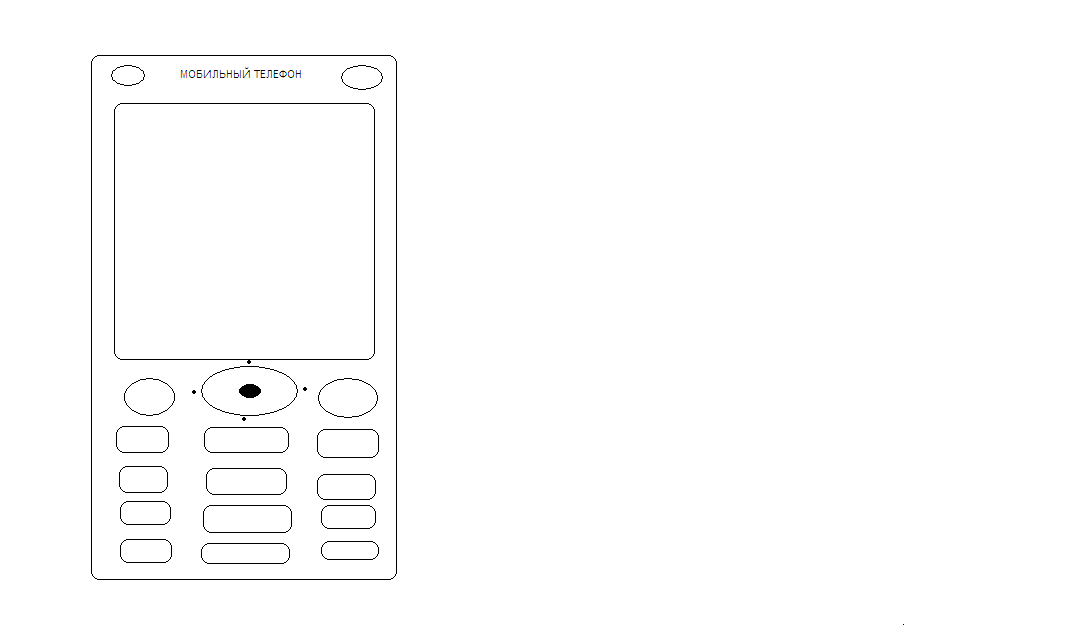 